«БУДЬ СО МНОЙ, ХОТЬ Я ДРУГОЙ»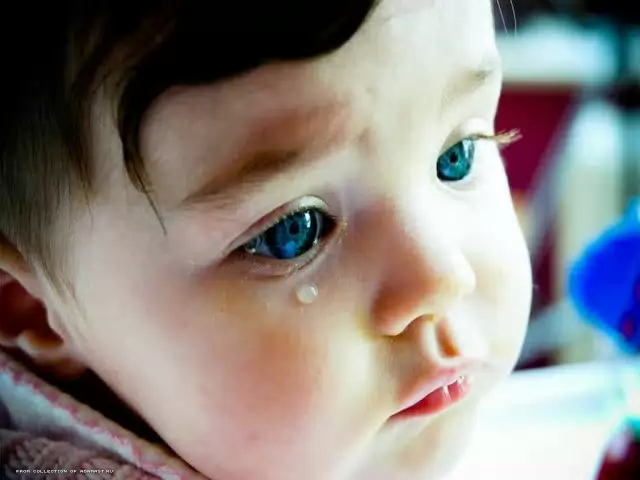 Направление: «Социальная поддержка детей с ограниченными возможностями здоровья»Проект разработан:                     заместителем заведующего по ВМР                                                                         ТКАЧ ЛАРИСОЙ АЛЕКСАНДРОВНОЙ   Белогорск, 2012Описание проектаПостановка социальной проблемы:	В стране сложилась специфическая демографическая ситуация, тревожащими характеристиками которой являются не только снижение рождаемости, но и уменьшение доли рождения здоровых, физиологически зрелых детей. Более того, в нашей стране, как и во всем мире, наблюдается тенденция роста числа детей-инвалидов. Иными словами, инвалидность становится проблемой не только одного человека или группы людей, а всего общества в целом. 	В настоящее время в нашем дошкольном учреждении воспитываются три ребенка, которые по медицинским показателям имеют диагнозы ДЦП и гемофилия. Три ребенка это много или мало….? Конечно же много, ведь каждому из нас хочется чтобы наши дети были здоровы, росли в здоровом обществе, были окружены заботой и вниманием. Проблема воспитания и развития «особого» ребенка все чаще становится непосильной для семьи, и, как правило, таким семьям необходима комплексная психолого-педагогическая помощь, которая позволит улучшить развитие детей и обеспечить им социальную адаптацию. Цель проекта: Получение ребенком квалифицированной помощи психолога, направленной на индивидуальное развитие для успешной адаптации, социально-психологическое содействие семьям, имеющих детей с ограниченными возможностями здоровья.  	Задачи проекта:1.Создать социально-психологические условия для эффективного психического развития детей;2.Систематическая психологическая помощь детям с нарушениями в развитии, в виде психокоррекции и психологической поддержки;3.Систематическая психологическая помощь родителям детей с проблемами в развитии в виде консультирования, бесед, обсуждений;4.Организация жизнедеятельности ребенка в группе с учетом его психических и физических возможностей.Успешной реализацией данного проекта станет оборудование кабинета педагога – психолога современными пособиями, материалами необходимыми для оказания полноценной психологической поддержки и помощи детям (семьям) имеющим проблемы в социальной адаптации (по причине каких-либо нарушений в развитии).Участники проекта:Дети с ограниченными возможностями здоровьяРодители воспитанниковПедагог-психолог учрежденияПедагогический коллективМетоды и формы работы с детьмиСказкотерапия, где используется психологическая, терапевтическая, развивающая работа. Сказку может рассказывать и взрослый, и это может быть групповое рассказывание, где рассказчиками может быть и группа детей. Игротерапия – занятия могут быть организованы не заметно для ребенка, посредством включения педагога в процесс игровой деятельности. Игра – это наиболее естественная форма жизнедеятельности ребенка. В процессе игры формируется активное взаимодействие ребенка с окружающим миром, развиваются его интеллектуальные, эмоционально-волевые, нравственные качества, формируется его личность в целом. Сюжетно-ролевые игры способствуют коррекции самооценки ребенка, формированию у него позитивных отношений со сверстниками и взрослыми. Основной задачей игр-драматизаций также является коррекция эмоциональной сферы ребенка.Релаксация – в зависимости от состояния ребенка используется спокойная классическая музыка, звуки природы, наблюдение за животными, использование сухого бассейна.Песочная терапия – занятия проводятся с применением центра песка и воды.Психогимнастика – включает в себя ритмику, пантомиму, игры на снятие напряжения, развитие эмоционально-личностной сферы. Игры «Мое настроение», «Веселый – грустный».Арт-терапия – это форма работы, основанная на изобразительном искусстве и другие формы работы с ребенком. Основная задача состоит в развитии самовыражения и самопознания ребенка. Рисунки детей не только отражают уровень умственного развития и индивидуальные личностные особенности, но и являются своеобразной проекцией личности. Каракули, представляют собой исходную стадию детского рисунка и показывают как возрастную динамику развития рисунка, так и индивидуально личностные особенности.Формы и методы работы с родителями:Консультирование – дифференцированный подход к каждой семье, имеющей «особого» ребенка. Главное, чтобы родители верили в своих детей и были помощниками для нас.Дни открытых дверей – родители посещают группу, вместе с ребенком, наблюдают за работой специалистов.Семинары-практикумы – где родители знакомятся с литературой, играми, учатся применять полученные знания на практике.Деловые игры. Проведение совместных праздников, где родитель может видеть достижения своего ребенка, участвовать совместно с ребенком (мама рядом).Основные этапы процесса психологического сопровождения детей1 этапДиагностическое сопровождение ребенка и его семьи;Установление контакта со всеми участниками сопровождения ребенка;Психолого-педагогическая диагностика особенностей развития ребенка, профилактика отклонений психического развития;Определение модели воспитания, используемой родителями, и диагностика их личностных характеристик (составление социально - психологической карты семьи).2 этапРеализация индивидуальной программы развития детей;Оказание необходимой помощи родителям ребенка с ограниченными возможностями (консультирование, беседы, обсуждения).Просвещение и консультирование педагогов, работающих с ребенком;Психологические занятия, включающие в себя комплексы на развитие внимания, памяти, мышления, эмоционально-волевой сферы, мелкой моторики рук;Разработка рекомендаций, определение оптимальной индивидуальной нагрузки с учетом психофизических особенностей.3 этапАнализ эффективности процесса и результатов сопровождения.Предполагаемые итоги реализации проекта:Успешная адаптация детей (с ограниченными возможностями здоровья) в социуме;Тесная связь семьи и ДОУ.План реализации проектаЦель:  Оказать всестороннюю помощь детям с ограниченными возможностями здоровья  в получении образования, развития, укреплении здоровья социальной адаптации и самореализации.Сентябрь1. Создание банка данных детей с ОВЗ. (Психолог) 2. Изучение состояния здоровья. Возможностей  детей с ОВЗ.   (Психолог, медработник, воспитатель)3. Индивидуальный план работы с каждым ребенком с ОВЗ. (Психолог) 4. Индивидуальные и групповые консультации для педагогов, работающих с детьми с ОВЗ.     (Психолог, зам. зав. по ВМР) 5. Родительский университет для родителей, воспитывающих детей с ОВЗ на тему: «Социальная адаптация детей с ОВЗ среди сверстников».   (Психолог, педагоги) Психологические занятия, включающие в себя комплексы на развитие внимания, памяти, мышления, эмоционально-волевой сферы, мелкой моторики рук. (Психолог)ОктябрьИзучение семьи (семейных отношений) детей с ОВЗ.  (Психолог, педагоги)Изучение интересов и способностей детей с ОВЗ.     (Психолог) Родительский университет для родителей, воспитывающих детей с ОВЗ на тему: «Роль семьи в развитии способностей ребенка». (Психолог)Психологические занятия, включающие в себя комплексы на развитие внимания, памяти, мышления, эмоционально-волевой сферы, мелкой моторики рук. (Психолог)Разработать рекомендации по работе с детьми с ОВЗ для педагогов. (Психолог)Индивидуальные консультации психолога для родителей детей с ОВЗ.  (Психолог) НоябрьИзучение уровня адаптации детей с ограниченными возможностями здоровья к условиям ДОУ. (Психолог)Родительский университет для родителей, воспитывающих детей с ОВЗ на тему: «Психологическая помощь и реабилитация». (Психолог, зам.зав. по ВМР)Всемирный день ребенка. (Педагоги, музыкальные руководители, психолог)  Психологические занятия, включающие в себя комплексы на развитие внимания, памяти, мышления, эмоционально-волевой сферы, мелкой моторики рук. (Психолог)ДекабрьВовлечение детей с ограниченными возможностями в групповые мероприятия (по возможности).  (Психолог, педагоги)Изучение микроклимата в детских коллективах, в которых воспитываются дети с ограниченными возможностями.  (Психолог, педагоги)Работа с детскими коллективами по воспитанию милосердия и сострадания к людям с ограниченными возможностями.  (Психолог, педагоги) Психологические занятия, включающие в себя комплексы на развитие внимания, памяти, мышления, эмоционально-волевой сферы, мелкой моторики рук. (Психолог)Родительский университет для родителей, воспитывающих детей с ОВЗ на тему: «Как организовать досуговую деятельность детей с ОВЗ». (Психолог, зам.зав. по ВМР)ЯнварьРодительский университет для родителей, воспитывающих детей с ОВЗ на тему: «Возможности дополнительного образования вашего ребенка». (Психолог, зам.зав. по ВМР)Консультация для педагогов «Толерантность воспитателя». (Зам.зав. по ВМР)Психологические занятия, включающие в себя комплексы на развитие внимания, памяти, мышления, эмоционально-волевой сферы, мелкой моторики рук. (Психолог)ФевральПсихологический тренинг «Помоги себе сам». (Психолог) Родительский университет для родителей, воспитывающих детей с ОВЗР на тему: «Способности и возможности вашего ребенка». (Психолог, зам.зав. по ВМР)Психологические занятия, включающие в себя комплексы на развитие внимания, памяти, мышления, эмоционально-волевой сферы, мелкой моторики рук. (Психолог)МартТренинг по развитию коммуникативных способностей детей. (Психолог)Родительский университет для родителей, воспитывающих детей с ОВЗ на тему: «Как развить коммуникативные возможности ребенка».  (Психолог, зам.зав. по ВМР).Консультация для педагогов «Состояние и результативность деятельности по осуществлению государственной защите прав детей».   (Зам.зав. по ВМР) Психологические занятия, включающие в себя комплексы на развитие внимания, памяти, мышления, эмоционально-волевой сферы, мелкой моторики рук. (Психолог)АпрельОрганизация выставки работ и поделок детей-инвалидов. (Педагоги) Родительский университет для родителей, воспитывающих детей с ОВЗ на тему: «Ступеньки к победе». (Психолог).Психологические занятия, включающие в себя комплексы на развитие внимания, памяти, мышления, эмоционально-волевой сферы, мелкой моторики рук. (Психолог)МайРодительский университет для родителей, воспитывающих детей с ОПФР на тему: «Восстановительное лечение и оздоровление».    (Психолог)Мониторинг развития психических функций и учебных достижений воспитанниками. (Психолог, педагоги)Психологические занятия, включающие в себя комплексы на развитие внимания, памяти, мышления, эмоционально-волевой сферы, мелкой моторики рук. (Психолог)Подведение итогов работы. Анализ.   (Зам.зав. по ВМР, психолог, педагоги)   